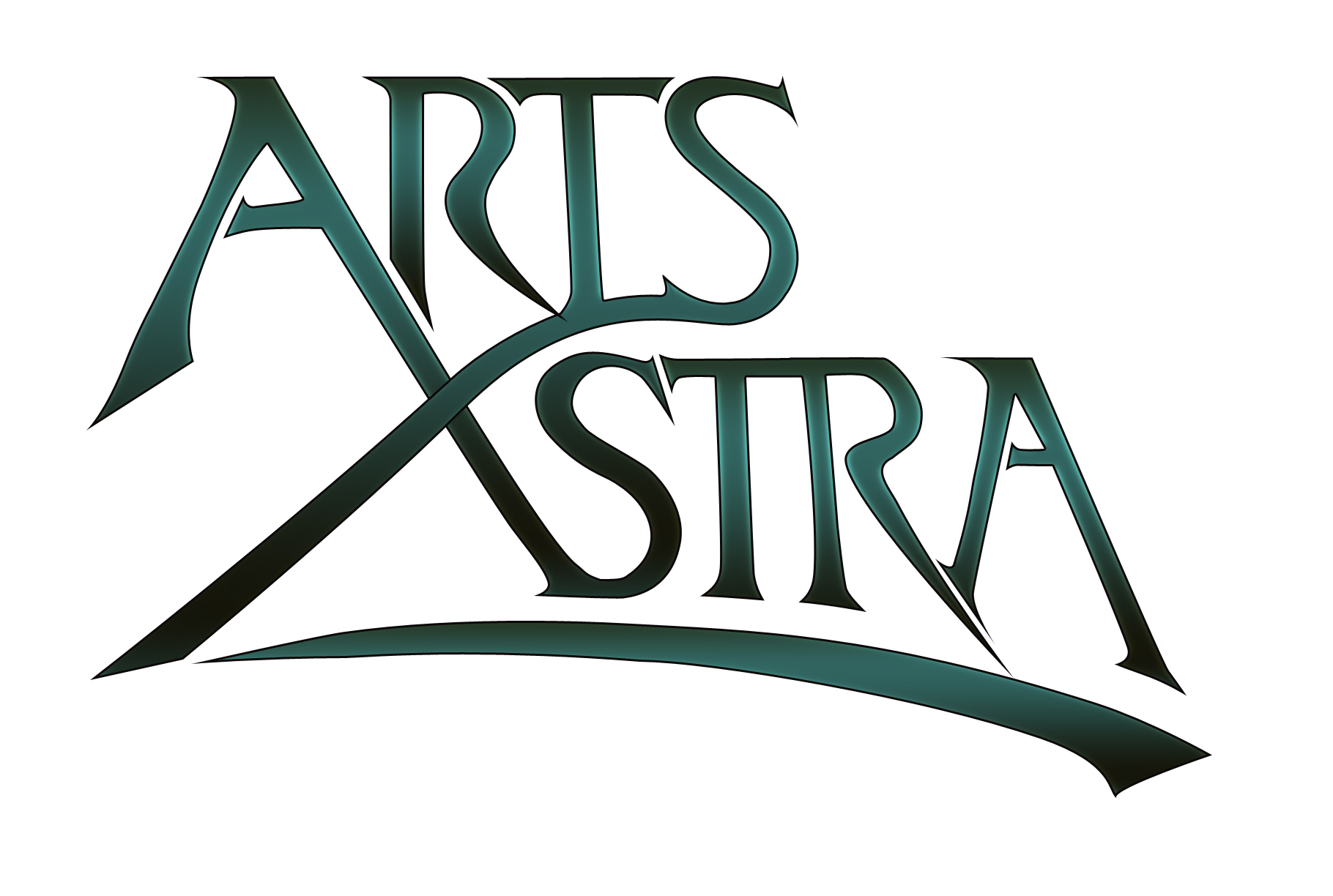 APPLICATION   FOR   MEMBERSHIPName… ……………………………………………………………………Address………………………………………………………………………………………………………………………………………………………………………………………………………Post Code………………Tel.no………………………Website ……………………………………..Email ………………………………………………………………………………Statement about your work……………………………………………………………………………………………………………………………………………………………….……………………………………………………………………………….………………………………………………………………………………..Subscription Rate: £25.00 per annum. Please note that a commission of 10% is payable to ArtsXstra on any sales made while exhibiting with the group.All members must agree to be active within the group to help promote ArtsXstra.  Various roles are carried out on a voluntary basis.Please return this completed form and 6 images, with your CV, detailing where you have previously exhibited.If our Selection Committee feels your work compliments the group we will arrange to take a closer look and to meet with you. If you are accepted, you will be informed and a cheque for £25 made payable to 'ArtsXstra' to be sent to the Treasurer:Julie Hamer7 Kershaw GroveMacclesfieldCheshireSK11 8TN: DATA PROTECTION ACT In order to comply with the Data Protection Act ArtsXstra is required to ask if you are in agreement with your name, address and telephone number being held on our computer records. These records are held for the purposes of sharing information within the group, specifically for mailing the newsletter, subscription reminders and exhibition information. If no objection is received, ArtsXstra  will presume you have no objections to your details being held.    